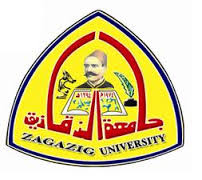 كلية التربية الرياضية بناتقسم:المناهج وطرق التدريس    محضر اجتماع مجلس قسم المناهج وطرق التدريس والتدريب بتاريخ   -10-2019م في يوم    0  الموافق  -10-2019م اجتمع مجلس قسم المناهج وطرق التدريس والتدريب برئاسة ا.م.د/ ناديه حسن السيد زغلول وعضوية كلا من السادة :ا.د/ تهاني عبد العزيز إبراهيما.د/ أيمان حسن محمد الحارونى  ا.د/ هند محمد احمد فرحان                                                                                              ا.م.د/ أميرة قطب غريب قطبا.م.د/ مها محمد عبد الوهابأ.م.د/ رضوي محمد محمود همتبدأت السيدة رئيس القسم المجلس بالتحية والترحيب بالحضور وتم مناقشة الموضوعات التالية:المصادقة:-علي محضر اجتماع الجلسة السابقةالقرار:- ( الموافقة)الموضوع الاول:بخصوص منح الدارسه / ياسمين عادل محمد انور    درجه دكتوراه الفلسفه  فى التربيه الرياضيه حيث تم مناقشتها يوم الاثنين  الموافق 30-9-2019 القرارا الموافقه  الموضوع الثانى :بخصوص تشكيل لجنه المناقشه للباحثه لمياء ياسر ابو الفتوح لنيل درجه دكتوراه الفلسفه فى التربيه الرياضيه لرساله بعنوان " قوه البدانه وعلاقتها بتسارع الجسم فى الوثب العمودى والعريض "وتتكون لجنه المناقشه والحكم من أ.د/ ايمان حسن الحارونى     استاذ طرق التدريس بقسم المناهج وطرق التدريس والتدريب – وعميد كليه التربيه الرياضيه للبنات جامعه الزقازيق الاسبق ( مشرفا )أ.د/ اميره قطب غريب   استاذ مساعد بقسم المناهج وطرق التدريس والتدريب بكليه التربيه الرياضيه بنات جامعه الزقازيق ( مناقشا ) أ.د/ محمد احمد رمزى بدران  استاذ علم الحركه بقسم التدريب الرياضى وعلوم الحركه بكليه التربيه الرياضيه للبنين جامعه الزقازيق ( مشرفا ) أ.د/ مها محمد امين   استاذ علم الحركه بقسم التدريب الرياضى وعلوم الحركه بكليه التربيه الرياضيه بنات جامعه الاسكندريه ( مناقشا )الموضوع الثالث بخصوص ندت الاستاذ الدكتور ايمان حسن الحارونى استاذ المناهج وطرق التدريس بذات القسم للتدريس بكليه التربيه الرياضيه ( بنين وبنات ) جامعه قناه السويس لمرحله الدراسات العليا لمده يومين اسبوعيا للعام الجامعى 2019 -2020احيط المجلس علما 			رئيس القسم                                                                                                   ا.م.د/ ناديه حسن زغلول  